Procedura postępowania w razie wypadku na terenie szkołyKażdy pracownik szkoły, który zauważył lub dowiedział się o wypadku, powinien niezwłocznie:zapewnić poszkodowanemu opiekę,udzielić pierwszej pomocy (w miarę możliwości),sprowadzić fachową pomoc medyczną (w razie potrzeby).W dalszej kolejności pracownik powiadamia: dyrektora szkoły, pracownika służby bhp, społecznego inspektora pracy i wypełnia Kartę zgłoszenia wypadku ucznia (Załącznik nr 10).Dyrektor szkoły (pod jego nieobecność – zastępca lub inny pracownik szkoły) powiadamia rodziców/prawnych opiekunów poszkodowanego ucznia.Dyrektor szkoły lub upoważniony przez niego pracownik zabezpiecza miejsce wypadku.Dyrektor szkoły powołuje zespół powypadkowy, który sporządza protokół powypadkowy.Załącznik nr 10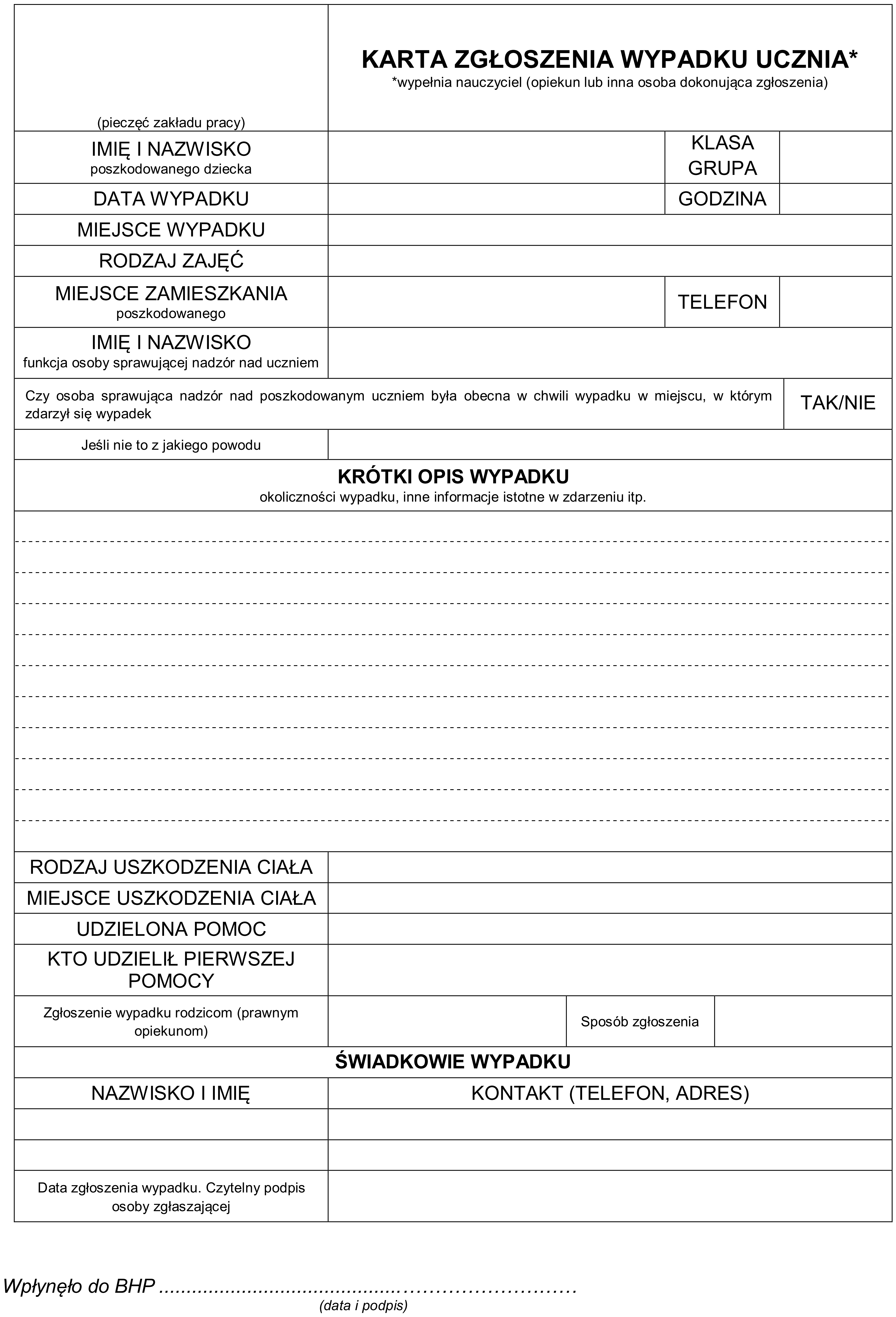 